Социометрия Дж. Морено — методика, процедура, обработка результатов. СоциограммаСоциометрическая методикаОдним из самых популярных методов определения межличностных отношений в группе является социометрия, предложенная учеником Фрейда — Джекобом Морено (1889-1974). Согласно теории Дж. Морено, все напряжения, конфликты, в том числе и социальные, обусловлены несовпадением микро- и макроструктуры группы. Это несовпадение, по его мнению, означает, что система симпатий и антипатий, которая показывает психологическое отношение индивида к людям, часто не вмещается в рамки заданной индивиду макроструктуры: самым близким может оказаться окружение, состоящее из неприемлемых в психологическом плане людей. Задача состоит в том, чтобы привести в соответствие макро- и микроструктуры. Именно с этой целью должна применяться социометрическая методика, с помощью которой можно исследовать симпатии и антипатии, чтобы в соответствии с полученными результатами осуществить определенные изменения.Термин «социометрия» буквально означает «социальное измерение», социометрическая методика предназначена для оценки межличностных отношений неформального типа: симпатий и антипатии, привлекательности. Имея характер опроса, социометрия существенно отличается от анкетного опроса и интервью тем, что вопросы касаются эмоциональной сферы отношений людей.Социометрическая процедураСоциометрическая процедура заключается в том, что членам группы предлагают перечислить в порядке предпочтения тех товарищей по группе, с которыми они хотели бы вместе работать, отдыхать, сидеть за партой и тому подобное. Вопросы о желании человека совместно с кем-то участвовать в определенной деятельности называются критериями выбора.Например, «С кем Вы хотели бы вместе готовиться к экзамену?» или: «Кого бы Вы пригласили на день рождения?» И т.д. Успех изучения взаимоотношений зависит от правильного подбора этих вопросов. Различают слабые и сильные критерии выбора. Чем важнее для человека та или иная деятельность, чем теснее и продолжительнее общение она предусматривает, тем сильнее считается критерий выбора. Чаще всего в социометрическом исследовании сочетаются вопросы разных типов. Они добираются таким образом, чтобы выявить стремление человека к общению с членами группы в различных видах деятельности — в труде, учебе, отдыхе, дружбе и тому подобное.Кого из членов группы Вы пригласили на день рождения?С кем из членов группы Вы выполняли общая задача (производственное, учебное)?С кем из членов группы Вы могли бы поделиться своими личными переживаниями?Планируя проведение социометрии, следует решить вопрос о качестве и количестве используемых критериев, а также о количестве выборов, которые сделает каждый член группы, и их интенсивность — в большей или меньшей степени. Чаще всего количество выборов ограничивается тремя.Результаты социометрииРезультаты, полученные с помощью социометрической процедуры, могут быть представлены графически в виде социограммы, матрицы и специальных числовых индексов.Таблицы результатов социометрии заполняются в первую очередь, к тому же отдельно по деловым и личными отношениями.По вертикали записываются по номерам фамилии всех членов группы, которая изучается; по горизонтали — только их номер. На соответствующих пересечениях цифрами 1, +2, +3 обозначают тех, кого выбрал каждый исследуемый в первую, вторую, третью очередь, цифрами 1, 2, -3 — тех, кого испытуемый не выбирает в первую, вторую и третью очередь .Взаимный положительный или отрицательный выбор обводится в таблице кружком (независимо от очередности выбора). После того, как положительные и отрицательные выборы будут занесены в полученные каждым членом группы выборы (сумма выборов), тогда подсчитывают сумму баллов для каждого члена группы учитывая при этом, что выбор в первую очередь равен +3 баллам (-3), во вторую — 2 (-2), в третью — 1 (-1). После этого подсчитывается общая алгебраическая сумма, которая и определяет статус в группе.Сплоченность группыГрупповая сплоченность высчитывается по формуле,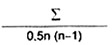 где ∑ — сумма всех взаимных выборов в группе; n — количество членов группы.Сплоченность группы тем выше, чем ближе к единице коэффициент сплоченности.На основании данных социометрического анализа делаются выводы об уровне сплоченности группы; наличие группировок; их связи с лидерами; о взаимодействии лидеров между собой; соответствие выбранного актива группы реальном; наличие членов группы, которых группа не принимает, и изолированных.Социометрическая таблицаСоциограммаСоциограмма — это графическое изображение результатов, полученных с помощью социометрической методики при исследовании межличностных отношений. Она дает наглядное представление о внутригрупповой дифференциации членов малой социальной группы за их статусом (популярностью). С помощью специальных знаков и стрелок обозначают тип выбора (позитивный, негативный, односторонний, двухсторонний).Социограмма наглядно показывает центральных, наиболее влиятельных членов группы, взаимные пары и группировки взаимосвязанных лиц, выбирающих друг друга. Чаще всего в социометрических результатах встречаются положительные группировки из 2-4 членов.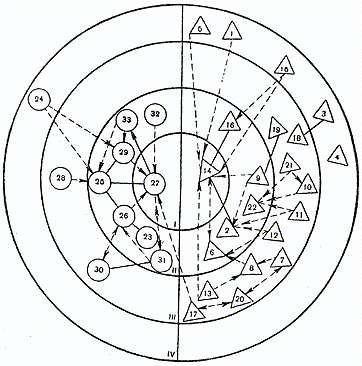 №Фамилия123456789101Абалкин+1+2+3-12Эсторский+1+3+23Каммерер-1+1+2+34Бромберг+2+1+35Глумова+2+1+3-3-26Сикорски7Атос-Сидоров+1+38Щекн-Итрч+1+3+29Горн+2+1+3-110Репнин+2+1+3-1Кол-во выборовКол-во балловОбщая сумма